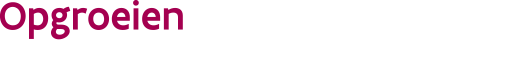 //////////////////////////////////////////////////////////////////////////////////////////////////////////////////////////////////////////////////////////////////////////////////////////////////////////////////////////////////////////////////////////////////////////////////////////////////////////////////////////////////////////////////////Datum:Consultatiebureau: Consultatiebureau: Consultatiebureau: Op te volgen tekortkomingen: Op te volgen tekortkomingen: Op te volgen tekortkomingen: TekortkomingAanpakTiming tekortkoming weggewerkt123Op te volgen aandachtspunten:Op te volgen aandachtspunten:Op te volgen aandachtspunten:AandachtspuntAanpakTiming aandachtspunt weggewerkt456